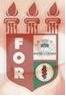 PLANILHA PARA CADASTROS DE LIVROS  BIBLIOTECA MARIA APARECIDA POURCHET CAMPOS        Classificação:       616.314                                  Código:	  2476Cutter:        F224c                                                Data: Turma 2010Autor(s):  Farias, Alexsandra Gabrielly F. F. de                   Menezez, Izabella Barreto Oliveira de MenezesTitulo:  Conhecimento de endocrinologistas e um centro de referência em diabetes sobre a relação da doença periodontal crônica e o diabetesOrientador(a): Prof. Alcieros Martins da PazCoorientador(a): Edição:  1ª        Editora  Ed. Do Autor     Local:  Recife    Ano:  2010  Páginas:  36Notas:  TCC – 1ª Turma graduação - 2010